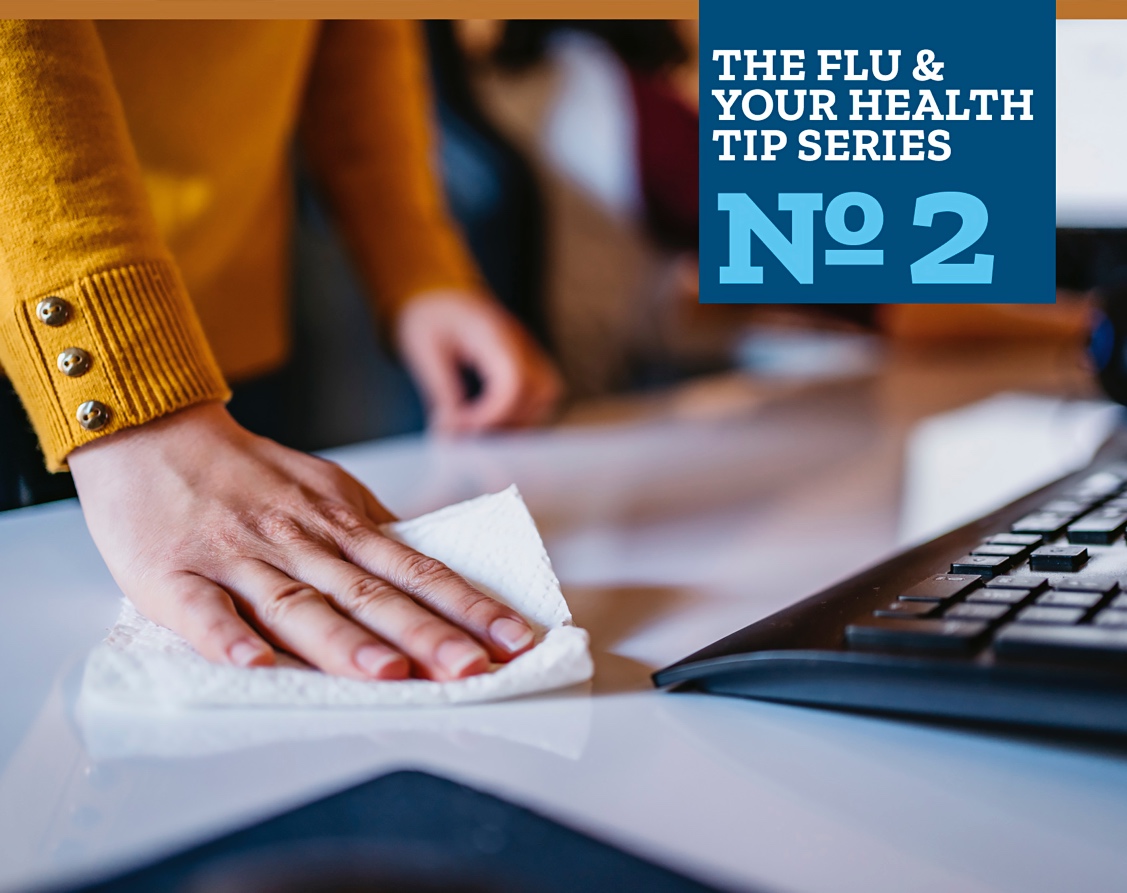 Practice Good Health Habits Even healthy people can get the flu. Help stop the spread of germs and prevent respiratory illnesses by developing good health habits.Cover your cough with a tissue or your arm.Wash your hands often with soap and water for at least 20 seconds or use hand sanitizer.Avoid close contact with those who are sick. When you are sick keep your distance from others to protect them too.Keep your immune system working at its full potential:		•	Drink plenty of fluids		•	Eat nutritious foods		•	Get plenty of sleep		•	Be physically active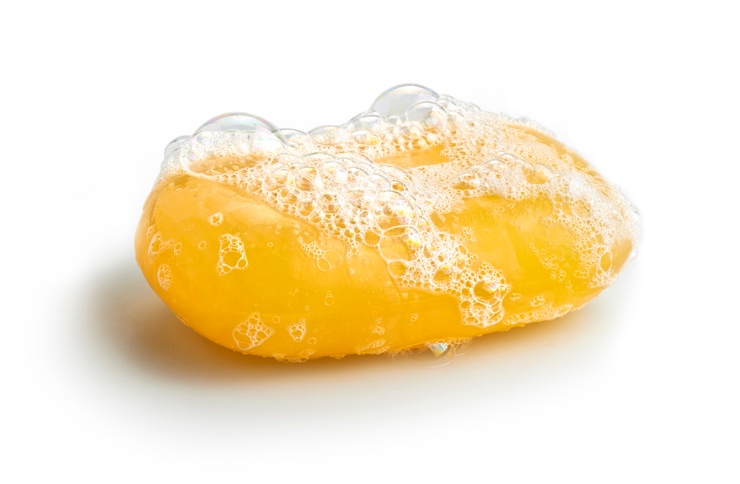 For more information and facts about the flu visit:http://www.cdc.gov/flu/about/